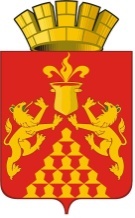 Дума  городского  округа  Красноуральскседьмого созываРЕШЕНИЕ от  28 мая 2020 года № 239город КрасноуральскО применении к депутату Думы городского округа Красноуральск мер морального воздействия за нарушение Правил депутатской этики В целях усиления соблюдения депутатами Думы городского округа Красноуральск Правил депутатской этики, утвержденных решением Думы городского округа Красноуральск от 29 сентября 2019 года № 207 (далее – Правила депутатской этики), рассмотрев обращение председателя Думы городского округа Красноуральск Медведева А.В. «Об исполнении решения Думы городского округа Красноуральск от 27 февраля 2020 года № 230 «Об отчетах депутатов Думы городского округа Красноуральск перед избирателями за 2019 год», согласно которому депутат Думы городского округа Красноуральск Ивашевский Д.В. не отчитался перед избирателями  о своей деятельности за 2019 год, а также пропустил по неуважительной причине 13 заседаний Думы городского округа Красноуральск и 6 заседаний постоянной комиссии по жилищно-коммунальному хозяйству, транспорту и благоустройству, на основании решения постоянной комиссий по законодательству и местному самоуправлению Думы городского округа Красноуральск от 14 мая 2020 года, руководствуясь статьей 6 Правил депутатской этики,  статьей 150  Регламента Думы городского округа Красноуральск, утвержденного решением Думы городского округа Красноуральск от 23 ноября 2017 года № 54 (с изменениями, внесенными решениями Думы городского округа Красноуральск от 26 сентября 2019 года № 206, от 27 февраля 2020 года № 227, далее – Регламент Думы), Уставом городского округа Красноуральск, Дума городского округа КрасноуральскРЕШИЛА:В деятельности депутата Думы городского округа Красноуральск седьмого созыва - Ивашевского Дмитрия Валерьевича признать нарушения:подпункта 5 пункта 4 статьи 3 Правил депутатской этики, согласно которому «депутат, принимая меры по обеспечению прав, свобод и законных интересов своих избирателей информирует избирателей о своей деятельности во время встреч с ними, а также на официальном сайте Думы в сети «Интернет» и через средства массовой информации (информация, предоставляемая депутатом избирателям, должна быть полной, достоверной, объективной)»;пункта 1 статьи 146 Регламента Думы, согласно которому «депутат отчитывается о своей деятельности перед избирателями во время встреч с ними, а также через средства массовой информации ежегодно не позднее 31 декабря, а также не позднее одного месяца до окончания срока полномочий за весь период созыва Думы»;пункта 7 статьи 2 Правил депутатской этики, согласно которому «депутат обязан присутствовать на всех заседаниях Думы, заседаниях комиссий, заседаниях рабочих групп комиссии и депутатских слушаниях членом которых он является, а также посещать иные мероприятия, связанные с деятельностью Думы (отсутствие депутата на заседаниях допускается только по уважительным причинам, к которым  относятся: болезнь депутата, командировка, отпуск, семейные обстоятельства)»;пункта 1 статьи 52, пункта 7 стати 81  Регламента Думы, согласно которых «депутат Думы обязан присутствовать на заседаниях Думы и заседаниях комиссии, членом которых он является».За нарушение пункта 7 статьи 2,  подпункта 5 пункта 4 статьи 3  Правил депутатской этики, пункта 1 статьи 52, пункта 7 стати 81, пункта 1 статьи 146   Регламента Думы к депутату Думы городского округа Красноуральск седьмого созыва - Ивашевскому Дмитрию Валерьевичу применить меры морального воздействия в виде:оглашения на открытом заседании Думы фактов, связанных с нарушением Правил депутатской этики;информирования избирателей избирательного округа № 5  через средства массовой информации о фактах, связанных с нарушением депутатом Правил депутатской этики.Настоящее решение вступает в силу со дня его принятия.Опубликовать настоящее решение в газете «Красноуральский рабочий» и разместить на официальном сайте Думы городского округа Красноуральск в информационно-телекоммуникационной сети Интернет (http://dumakrur.ru).Контроль исполнения настоящего решения возложить на постоянную комиссию по законодательству и местному самоуправлению (Ю.А. Мурзаев).Председатель Думы городского округа Красноуральск                                                 А.В. Медведев